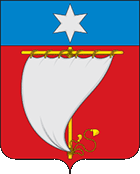                                      Российская Федерация                             Калужская  область  Дзержинский  район                      Поселковая Управа городского поселения                                «Поселок Полотняный Завод»ПОСТАНОВЛЕНИЕ   14.02.2022 г.                                                                                          № 17                                                                                              Об организации пропуска паводковых вод на территории городского поселения «ПоселокПолотняный Завод» в 2022 годуВ соответствии с требованиями Федерального закона от 21.12.1994 г. № 68-ФЗ «О защите населения и территорий от чрезвычайных ситуаций природного и техногенного характера», Федерального закона от 06.10.2003г. №131-ФЗ «Об общих принципах организации местного самоуправления в Российской Федерации», в целях предотвращения возникновения чрезвычайных ситуаций и уменьшения опасных последствий паводка, обеспечения защиты населения и объектов экономики на территории городского поселения «Поселок Полотняный Завод»ПОСТАНОВЛЯЮ:1. Организовать пропуск паводковых вод на территории городского поселения «Поселок Полотняный Завод» в 2022 году. 2. Утвердить списочный состав противопаводковой комиссии городского поселения «Поселок Полотняный Завод» (приложение 1). 3. Утвердить комплексный план мероприятий по обеспечению безаварийного пропуска паводковых вод в период весеннего половодья 2022 года на территории городского поселения «Поселок Полотняный Завод» (приложение 2).4.Рекомендовать руководителям предприятий, организаций (независимо от организационно - правовых форм собственности)  в целях планирования, организации и проведения мероприятий по защите населения и территорий в период весеннего половодья 2022 года разработать планы мероприятий по обеспечению безопасного пропуска паводковых вод в период весеннего половодья 2022 года.5. Довести данное распоряжение до всех заинтересованных служб.6. Настоящее постановление вступает в силу с момента его подписания.7. Контроль за исполнением настоящего постановления оставляю за собой. Врио Главы поселковой УправыГП «Поселок Полотняный Завод»                                                                   Н.А. Антонов Приложение 1к постановлению поселковой Управы городского поселения «Поселок Полотняный Завод»14.02.2022г. №17Состав противопаводковой комиссиигородского поселения «Поселок Полотняный Завод»в 2022г.Председатель комиссии: - Антонов Н.А. Врио Главы поселковой Управы ГП «Поселок Полотняный Завод»,Заместитель председателя комиссии: - Жучкова О.В. Зам. Главы поселковой Управы ГП «Поселок Полотняный Завод»,Члены комиссии:Донин С.А. – депутат Полотняно-Заводского Поселкового Собрания,Королев И.Б. - депутат Полотняно-Заводского Поселкового Собрания,Миронова В. Г.  –директор ООО ПЗБМ (по согласованию),Камышников А. В. – главный врач Полотняно-Заводской участковой больницы №1 (по согласованию),МишкинА.А. – участковый уполномоченный ОМВД России по Дзержинскому району (по согласованию),Новиков М.Н. – главный инженер отделения РЭС филиал «Калугаэнерго» ПАО «МРСК Центра и Приволжья»  (по согласованию),Сидоренко Н.В. – начальник Полотняно-Заводского участка ВКХ ГП «Калугаоблводоканал» (по согласованию),Кляузова Г.В. – начальник Полотняно-Заводского Территориального участка ООО "Газпром межрегионгаз Калуга"  (по согласованию), Глушнева  Г. И. – начальник  пожарной части ПЧ-39 (по согласованию).Приложение 2к постановлению поселковой Управы городского поселения «Поселок Полотняный Завод»14.02.2022г. №17Комплексный план мероприятийпо обеспечению безаварийного пропуска паводковых вод в период весеннего половодья 2022 года на территории городского поселения «Поселок Полотняный Завод»№ п/пНаименование мероприятийСрок исполненияИсполнители1.Создание противопаводковой комиссии городского поселения «Поселок Полотняный Завод»25.02.2022г.Поселковая Управа ГП «Поселок Полотняный Завод»2.Разработка планов мероприятий по безаварийному пропуску паводковых вод в период в период весеннего половодья 2022 года25.02.2022г.Поселковая Управа ГП «Поселок Полотняный Завод»,ОАО «ПЗБМ»,Полотняно-Заводской участок ВКХ ГП «Калугаоблводоканал»,ПЧ №39 ПСС Калужской области,филиал «Кондровомежрайгаз»3.Уточнение и корректировка планов действий по предупреждению и ликвидации чрезвычайных ситуаций и планов первоочередного жизнеобеспечения пострадавшего населения25.02.2022г.Поселковая Управа ГП «Поселок Полотняный Завод»4.Рассмотрение на заседании комиссии по чрезвычайным ситуациям и пожарной безопасности городского поселения комплекса превентивных противопаводковых мероприятий28.02.2022г.Поселковая Управа ГП «Поселок Полотняный Завод»5.Уточнение сведений о месторасположении ТБО и свалок, попадающих в зоны возможного затопления01.03.2022г.Поселковая Управа ГП «Поселок Полотняный Завод»6.Уточнение расчетов по эвакуации населения из зон возможного затопления16.03.2022г.Поселковая Управа ГП «Поселок Полотняный Завод»7.Проведение подворового обхода домовладений по ул. Бумажная, Слободка, Калужская с целью предупреждения безопасности и охраны жизни и здоровья жителей16.03.2022г.Поселковая Управа ГП «Поселок Полотняный Завод»8.Создание в необходимых объемах и номенклатуре запасов материально-технических средств и финансовых ресурсов на ликвидацию возможных чрезвычайных ситуаций и первоочередное жизнеобеспечение населения16.03.2022г.Поселковая Управа ГП «Поселок Полотняный Завод»9.Для обеспечения населения затапливаемых улиц поселка иметь не менее 2-х лодок обслуживания жителей затапливаемых районов16.03.2022г.Поселковая Управа ГП «Поселок Полотняный Завод»10.Проведение обследования плотины №1 для безаварийного пропуска воды в период паводка до 11.03.2022г. При необходимости произвести укрепление берегов в районе плотины для предотвращения их размыва. Обеспечить наблюдение у плотин №1 и №2 согласно графиков11.03.2022г.ОАО «ПЗБМ»11.Создание аварийных запасов строительных материалов и необходимой техники на гидротехнических сооружениях11.03.2022г.ОАО «ПЗБМ»12.Проведение комплекса мероприятий по безаварийной работе объектов водоснабжения и водоотведения, обратив особое внимание на герметичность оголовков артезианских скважин и водопроводных сетей, которые могут попасть в зону затопленияв период весеннего половодьяПоселковая Управа ГП «Поселок Полотняный Завод»,Полотняно-Заводской участок ВКХ ГП «Калугаоблводоканал»13.Информирование населения поселения через информационные доски, СМИ о прогнозе паводковой обстановки, ее развитии, принимаемых мерах по защите населения и уменьшению ущерба от наводнения, о порядке действий при угрозе наводнения в период паводкас 05.03.2022г.в период весеннего половодьяПоселковая Управа ГП «Поселок Полотняный Завод»14.На период частичного затопления жилых домов по ул. Бумажная, Калужская, Слободка производить переселение жильцов в здание клуба, в Полотняно-Заводскую участковую больницу №1 (в случае необходимости). Согласно персональных списков по размещению каждого жителя обеспечить автотранспортом для эвакуации на период паводка.исходя из паводковой ситуации Поселковая Управа ГП «Поселок Полотняный Завод»15.Организация проведения в учебных заведениях занятий по курсу «Основы безопасности жизнедеятельности» с разъяснением мер безопасности в период наводнения01.02.-01.04.2022гг.в течение подготовительного и паводкового периодаПоселковая Управа ГП «Поселок Полотняный Завод»,отдел образования МР «Дзержинский район»16.ПЧ-39 на период паводка усилить пожарную безопасность на период паводка,исходя из паводковой ситуацииПЧ №39 ПСС Калужской области17.Участковому инспектору полиции осуществлять надзор в местах переправы и затапливаемых районахна период паводка,исходя из паводковой ситуацииОМВД России по Дзержинскому району18.Полотняно-Заводской участковой больнице №1 обеспечивать своевременную медицинскую помощь в затапливаемых районахна период паводка,исходя из паводковой ситуацииВрачебная амбулатория №1 п.Полотняный завод ГБУЗ КО ЦМБ №619.Обеспечение бесперебойной работы уличного освещения (особенно в темное время суток) в местах переправы,  затапливаемых районахна период паводка,исходя из паводковой ситуацииОтделение РЭС филиал «Калугаэнерго» ПАО «МРСК Центра и Приволжья» 20.Отделению РЭС филиал «Калугаэнерго» ПАО «МРСК Центра и Приволжья» и территориальному участку ООО "Газпром межрегионгаз Калуга" провести обследование затопляемых объектов и жилых домов и при необходимости произвести их обесточиваниена период паводка,исходя из паводковой ситуацииОтделение РЭС филиал «Калугаэнерго» ПАО «МРСК Центра и Приволжья»,начальник территориального участка ООО "Газпром межрегионгаз Калуга"21.Полотняно-Заводскому участку ВКХ ГП «Калугаоблводоканал» взять под контроль источники водоснабжения. Увеличить периодичность сбора анализов воды в два раза, а также увеличить дозу хлорирования воды – обеспечить герметичность артскважин и люков водонапорных колонок на период паводка,исходя из паводковой ситуацииНачальник Полотняно-Заводского участка ВКХ ГП «Калугаоблводоканал»22.Назначить ответственных и установить круглосуточный график дежурства всем службам на период паводка. Предоставить график дежурств в поселковую Управу ГП «Поселок Полотняный Завод»до 11.03.2022г.Руководители всех коммунальных служб поселка23.В случае аварийных ситуаций: прекращение подачи воды, электроэнергии, обрыва связи,   эвакуации людей оказывать незамедлительную помощь в устранении аварийных ситуацийпо необходимостиРуководители предприятий, организаций, учреждений коммунальных служб поселка24.Проведение мероприятий по блокированию движения и отводу транспорта от мест затопления. Разработка схем объездов и маршрутов движения транспортных средствна период паводка,исходя из паводковой ситуацииПоселковая Управа ГП «Поселок Полотняный Завод»,ОМВД России по Дзержинскому району (по согласованию),ДРСУ №225.Организация постоянного наблюдения за состоянием опор на участках воздушных линий 35-110 кВ, попадающих в зону затопления паводковыми водамив период паводкаОтделение РЭС филиал «Калугаэнерго» ПАО «МРСК Центра и Приволжья» 26.Оказание помощи органам местного самоуправления в организации ремонта жилищного фонда, социально значимых объектов, дорог и дорожных сооружений, поврежденных в результате весеннего половодьяпо необходимости,после спада водыМинистерство строительства и жилищно-коммунального хозяйства Калужской области (по согласованию),Министерство дорожного хозяйства Калужской области (по согласованию), МР «Дзержинский район» (по согласованию)